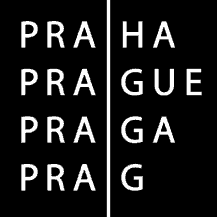 *MHMPXP4MAFWL*      MHMPXP4MAFWLObjednatel/ZADAVATELHlavní město Praha 	Mariánské nám. 2, 	IČ: 	00064581110 01 Praha 1	DIČ:	CZ00064581zastoupená: 	Ve věcech smluvních:	Ing. Pavlem Vermachem, Ph.D.	Bankovní spojení: PPF banka a.s., Prahaředitelem OTV MHMP	                                                                 Číslo účtu: 20028-5157998/6000Ve věcech technických:Ing. Pavlem Vermachem, Ph.D. ředitelem OTV MHMPDODAVATEL / ZHOTOVITELVýzkumný ústav vodohospodářský TGM, V.V.I.	IČ: 	00020711Podbabská 2582/30	DIČ:	CZ00020711160 00 Praha 6	Zapsán/Registrován u: ČR Ministerstvo životního 					           prostředíZastoupený:	Bankovní spojení: Komerční banka a.s.Mgr. Markem Riederem	Číslo účtu: 32931-061/0100ředitelem společnosti	Objednáváme u vás poskytnutí služeb za následujících podmínek: I. PŘEDMĚT PLNĚNÍNázev zakázky: Stavba č. 4679 Maniny - PPO, snížení nivelety KarlínI.I. SPECIFIKACE A ROZSAH PŘEDMĚTU PLNĚNÍPředmětem plnění je ověření transformačních účinků povodňových průtoků v plánovaném poldru Maniny.                             	II. doba plněníOd: obdržení objednávky   Do: 31.8.2016III. CenaCena za předmětné služby je stanovena dohodou smluvních stran jako maximální.IV. platební podmínkyFaktura – daňový doklad bude vystavena ve dvojím vyhotovení po splnění poskytnutí předmětu objednávky na základě Protokolu o předání a převzetí předmětu objednávky, jehož originál s uvedením jména a podpisu předávajícího a přejímajícího bude přiložen u faktury.Den uskutečnění zdanitelného plnění bude den podpisu „Protokolu“.  Cenu uhradí objednatel dodavateli na základě faktury – daňového dokladu. Faktura bude ve dvojím vyhotovení vystavena 
a odeslána na adresu Hlavní město Praha, Mariánské nám. 2, 110 00 Praha 1, příp. osobně nebo kurýrem doručena do sekretariátu Odboru technické vybavenosti Magistrátu hlavního města Prahy, Vyšehradská 2075/51, 128 01 Praha 2.Splatnost faktury činí 21 dní od doručení objednateli. Termínem úhrady se rozumí den odpisu platby z účtu objednatele. Zhotovitel vystaví fakturu - daňový doklad včetně DPH ve výši aktuální sazby dle zákona č. 235/2004 Sb., zákona o dani z přidané hodnoty v aktuálním znění.Faktura musí obsahovat veškeré náležitosti předepsané § 28 zákona č. 235/2004 Sb. tak, aby bylo naprosto zřejmé, že slouží rovněž pro daňové účely a dále musí obsahovat tyto údaje:- údaje objednatele, sídlo, IČ, DIČ- údaje dodavatele, sídlo, IČ, DIČ- evidenční číslo daňového dokladu- bankovní spojení dodavatele- datum vystavení daňového dokladu- datum uskutečnění zdanitelného plnění- rozsah a předmět fakturovaného plnění - číslo objednávky- kontrolní číslo (vyznačené shora na objednávce pod označením KČ)- číslo a název stavby, popř. číslo a název etapy nebo název zakázky dle čl. I této objednávky- fakturovanou částku ve složení základní cena, DPH a cena celkem- zápis v obchodním (či jiném) rejstříku (číslo, oddíl, aj.)- razítko a podpis oprávněné osoby, stvrzující oprávněnost, formální a věcnou správnost     fakturyV. SMLUVNÍ SankceNeodevzdá-li dodavatel řádně provedené plnění, zavazuje se uhradit objednateli smluvní pokutu dohodnutou na 0,01 % ze základní ceny služeb za každý započatý den prodlení.Tato dohoda o smluvní pokutě nevylučuje povinnost dodavatele uhradit objednateli škodu, která vznikne v souvislosti s nesplněním jeho závazků vyplývajících ze smluvního vztahu.vi. Řešení sporůObě smluvní strany se zavazují řešit veškeré spory, vyplývající ze závazků této objednávky, především dohodou.vii. závěrečná ustanoveníTato objednávka je nabídkou, která musí být přijata nejpozději do 5 kalendářních dnů od doručení DODAVATELI /ZHOTOVITELI. OBJEDNATEL/ZADAVATEL tímto ve smyslu ust. § 1740, odst. (3), Zákona č. 89/2012 Sb. vylučuje přijetí této objednávky s dodatkem nebo odchylkou.Přijetí této objednávky potvrďte písemně tak, jak je uvedeno v příloze této objednávky („Potvrzení přijetí objednávky“) a toto „Potvrzení“ doručte ve dvojím vyhotovení OBJEDNATELI/ZADAVATELI (podle osob uvedených v záhlaví „Potvrzení“).     V Praze dne: 5. 8. 2016Za objednatele:	……………………………………	         Ing. Pavel Vermach, Ph.D. ředitel odboru technické vybavenosti Magistrátu hlavního města PrahyPřílohy: 	Akceptační dopis A	Akceptační dopis BCO: 1x ŘO, 1x vlastní, 2x odd. 03, 1x VÚVA-01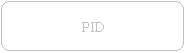 Potvrzení přijetí objednávky Potvrzujeme tímto přijetí Vaší objednávky:interní č.j.: OTV/OBJ/256/16 ze dne 5.8.2016  č.j.: MHMP/1351485/2016  ze dne 5.8.2016na: Stavba č. 4679 Maniny - PPO, snížení nivelety KarlínObjednávka byla přijata v celém rozsahu, bez připomínek, dodatků a odchylek.Jméno/Firma: Výzkumný ústav vodohospodářský TGM, V.V.I	Sídlo: Podbabská 2582/30, 160 00 Praha 6IČ: 00020711DIČ: CZ00020711Bankovní spojení: Komerční banka a.s., č.ú.: 32931-061/0100Jméno zástupce/člena statutárního orgánu: Mgr. Mark RiederV …………………………...Datum: …………………………					            ……………………………………….    jméno statutárního zástupce, jeho podpis a razítko:BPotvrzení přijetí objednávky Potvrzujeme tímto přijetí Vaší objednávky:interní č.j.: OTV/OBJ/256/16 ze dne 5.8.2016  č.j.: MHMP/1351485/2016  ze dne 5.8.2016na: Stavba č. 4679 Maniny - PPO, snížení nivelety KarlínObjednávka byla přijata v celém rozsahu, bez připomínek, dodatků a odchylek.Jméno/Firma: Výzkumný ústav vodohospodářský TGM, V.V.I	Sídlo: Podbabská 2582/30, 160 00 Praha 6IČ: 00020711DIČ: CZ00020711Bankovní spojení: Komerční banka a.s., č.ú.: 32931-061/0100Jméno zástupce/člena statutárního orgánu: Mgr. Mark RiederV …………………………...Datum: …………………………					            ……………………………………….   jméno statutárního zástupce, jeho podpis a razítko:  Odbor technické vybavenosti MHMP  Bc. Jiří Ježek    Vyšehradská 2075/51  128 00 Praha 2  Odbor technické vybavenosti MHMP  Bc. Jakub Tošner  Vyšehradská 2075/51  128 00 Praha 2